Job application form 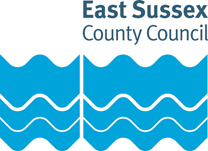 East Sussex County Council is committed to the safeguarding and promotion of the welfare of all children, young people and vulnerable adults, and expects all staff and volunteers to share this commitment.Please complete all this form in type or black ink and use only the same size paper (A4) as continuation sheets. Guidance notes are included at the end of this form.Job detailsPersonal details
Present employmentPrevious employment Education and qualifications Training Membership of professional institutesOther Experience Please describe all time spent since leaving full-time education. Full details should be given for any period not accounted for by full-time employment, education and training. This would include e.g. unemployment or voluntary work. Please state this information in chronological order.Driving LicenceWhy should we hire you? Refer to 'Guidance Notes' for job applicantsPlease mention any specific skills or experience that meet the requirements of the job description and person specification. These skills may have been gained in relation to your current or previous employment, education, training, domestic activities, voluntary work or leisure interests. Declaration by Applicant The Working Time Regulations 1998Regulations on Working TimeThe Working Time Regulations were introduced on 1st October 1998 and working hours in the UK are now governed by statute. Department working practices and procedures are therefore organised to comply with the following legal requirements. (Average hours are normally calculated over a 17 week period.)Average weekly working hours are limited to 48 hoursAverage daily night working hours are limited to 8 hoursMinimum daily, weekly and in-work rest breaks requirementsMinimum requirements for annual leave.Department Policy and Procedures The legislation was introduced as a health and safety measure. Employers who do not comply with the limits to working time will be committing a criminal offence. Working practices in the department are therefore monitored to ensure that generally, working hours remain well within legal limits. Employers are required to take ‘all responsible steps’ to ensure that the limits to working time are not exceeded. This includes inquiring whether a person is working elsewhere. All applicants are therefore asked to declare all other employment.This declaration will not prejudice your applicationPlease note:If you do have other job(s), your application will still be assessed on your suitability to do the job you are applying for. At this stage, any other jobs you declare will be ignored.If you are selected for interview the implications will be carefully discussed with you. The department may consider it necessary to discuss the situation with your other employer(s) but only with your permission.Depending on the overall situation and the outcome of discussions with you, the department would have the following options:not to offer you the appointmentoffer the appointment on reduced hoursoffer the appointment providing the other work is relinquished (or the hours reduced)offer the appointment and enter into an agreement with you to opt out of the weekly working time limit.Employment which you intend to continue if successfully appointed to the post applied for.Please complete and sign either Section 1 or Section 2 below. Your application cannot be processed if you do not return this form. Please declare any other job, whether they are with the County Council, other local authorities, public bodies or with private companies/employers.References Please provide two references. One must be your present or last employer (where applicable) and the other, a second employer. If you have not been employed previously, please provide an academic and character reference.  A job offer will not be made without 2 references. In the event we seek references prior to a provisional job offer being made, we will not seek information relating to sickness absence or medical history.Warnings and Disciplinary IssuesProhibition Orders on Teaching AssistantsRehabilitation of Offenders Act 1974You are required to declare any criminal convictions (including bind over and cautions) which are not “spent” in accordance with the Rehabilitation of Offenders Act 1974. Some of our posts carry exempt status under the provisions of the Act for which you are required to declare any convictions regardless of whether or not the time limit has elapsed. Please note that in accordance with the Safeguarding Vulnerable Groups Act 2006, all roles in schools are now classified as “regulated”. This means that they are all exceptions to the ROA and therefore you are required to declare any convictions (including bind over and cautions) regardless of whether or not they would be considered spent in other circumstances.If you require further details please visit the www.gov.uk website.DeclarationsYou are required to declare any relationships with Senior Officers or members of the County Council as canvassing, whether direct or indirect, will invalidate your application. (Please note Senior Officers are defined as Chief Officers or Deputy Chief Officers.)DeclarationHow to return your formIf you are returning your application by post, please ensure you use the correct postage for the size, weight and thickness of your envelope in line with the revised posting system introduced in August 2006. In the interests of economy an acknowledgement will be sent only if you supply a stamped addressed envelope. We look forward to receiving your application form.CONFIDENTIAL: Equal Opportunities in Employment – Monitoring FormThis section will be removed for monitoring purposes before the selection process begins and will not affect the consideration of your application. Everyone is unique owing to differences in age, gender, ethnic origin, religion, sexual orientation, ability etc.  The County Council aims to treat these differences positively, recognising that diversity creates a strong, flexible and creative workforce.The County Council’s Equality of Opportunity in Employment Policy states that all applicants are to be treated fairly, and selection for appointment is to be based solely on a person’s ability to do the job.The County Council has a statutory duty to collect the information you provide on this form and it will assist us in ensuring fairness of treatment in appointment decisions, as statistical monitoring will show whether minority groups are being treated equitably.This information will not affect the consideration of your application.Ethnic Origin This is the origin of your family rather than your nationality. For example, you could be British and your ethnic (family) origins could be any of the ones listed opposite, or a combination of them, or something more specific. Please identify your ethnic origin either by putting an ‘x’ in ONE of the boxes below or by giving your own description in the space provided.a. White		b. Mixed c. Black or Black British         If other, please specify:     d. Asian or Asian Britishe. Other ethnic groupsDisability GuidanceWhere an applicant has a disability and they meet the essential criteria of the post they are automatically shortlisted for interview.  This positive action helps ensure people with disabilities get their fair share of jobs.The Equality Act 2010 says that a person is disabled if they have a mental or physical impairment or long term health condition which has a substantial adverse effect on their ability to carry out normal day-to-day activities.If you consider yourself to be disabled please let us know.  We would appreciate advice on any assistance you may require or reasonable adjustments we might arrange to enable you to attend or participate in the interview, in compliance with the Equality Act 2010. Military statusWhere an applicant is a current or former member of the Armed Forces (including reserve forces) and they meet the essential criteria of the post, they are automatically shortlisted for interview. Looked After ChildrenWhere an applicant is or has been a Looked After Child in the care of East Sussex County Council, and meet the essential criteria of the post, they are automatically shortlisted for interview.ReligionPlease identify your religion by putting an ‘x’ in ONE of the boxes below.Sexual OrientationPlease identify your sexual orientation by putting an ‘x’ in ONE of the boxes below.Gender IdentityIs your gender identity the same as the gender you were assigned at birth?Military StatusPlease identify your military status by putting an ‘x’ in the relevant box below, if required.Employees with caring and parental responsibilitiesWe value the contribution of carers, and we understand the additional pressures carers face in managing their work and caring responsibilities at the same time. Are you a carer?  We consider a carer to be anyone who spends a significant proportion of their time providing unpaid support to family or friends. This could be caring for a partner, relative or friend who is ill, frail, disabled, or has mental health or substance misuse problems.Examples of caring activitiesA lot of people with caring responsibilities don’t identify themselves as being a carer. We consider you to be a carer if you provide: personal care such as help with bathing, washing, dressing, going to the toilet and administering medicines physical care such as help getting out of bed, walking, eating and feeding, getting out of the house and/or in the community and with shopping administrative support such as help with finances and filling in forms emotional support and company including listening, prompting, encouraging and raising confidence.According to the definition of a ‘carer’ given above, do you have caring responsibilities for an adult?Are you a parent carer?The term parent carer means any person with parental responsibility for a child or young person with special educational needs or disability. It is an inclusive term and covers for instance foster carers, adoptive parents and other family members.According to the definition of a ‘parent carer’ given above, do you have caring responsibilities for a disabled child under the age of 18 years? Are you a parent?We define a parent as:a mother, father, adopter, guardian, special guardian, foster parent or private foster carer of the child or a person who has been granted a residence order in respect of a child, ora person married to, or the civil partner of the child's mother, father, adopter, guardian, special guardian, foster parent or private foster carer of the child or person who has been granted a residence order in respect of a child.Are you a parent of a child or children under the age of 17 years? Guidance on your applicationYour application form is an important part of our recruitment process – it is how we get to know you and assess your ability to do the job. It enables us to decide whether or not to shortlist you for interview and therefore plays a vital role in the recruitment process. We do not take into account any previous applications or prior knowledge of you. We also do not accept Curriculum Vitaes (CV’s) and ask all applicants to complete our application form. This is in line with our Equal Opportunities Policy and ensures that information about candidates is presented in a standard format. The exception to this is candidates with a disability where a CV might be the most convenient method of application. How we shortlistWhen we shortlist, we look at your experience, skills, knowledge, attainment and other information in line with the job description and person specification. The job description outlines the main responsibilities and duties of the post, and a person specification outlines the skills, abilities, experience and qualifications that you require to fulfil these duties. Please ensure you read the job description and person specification before you begin to complete the form so you have in mind the skills and knowledge we are looking for. Applicants who are disabled under the provisions of the Equality Act 2010 will be automatically shortlisted provided they meet the essential criteria required for the post.How to complete your application formGeneral hintsRead the job description and person specification before you startUse black ink so we can clearly photocopy forms for shortlisting and interviewingComplete all sections of the form as fully as possibleClearly label and number any continuation sheets with your name and the post you are applying for and list the number of attachments on the main application form. This allows us to check we have all the information you want us to have before we shortlist.Keep a copy of the application form for your own records.‘Why should we employ you?’This is the most important part of the form and is your opportunity to show us how you meet the essential and desirable criteria detailed in the person specification and job description i.e. how your skills, knowledge and experience match those we require and how they will enable you to successfully do the job. Use the criteria in the person specification as headings and give examples of your experience and skills under each heading. You can use skills you have gained from community and voluntary work, leisure interests and your home life, as well as those from your past and present employment.   Use clearly labelled continuation pages if required.Check you have demonstrated how you meet all the essential requirements on the person specification. The shortlisting panel cannot guess or make assumptions about your work experience.Remember that we use the job description and person specification to shortlist – if you do not therefore clearly demonstrate how you meet the essential criteria in the person specification – you will not be shortlisted to interview.References (Page 8) We may contact your references prior to interview unless you have ticked the boxes on the application form indicating not to. References will not be used as part of the interview process, but will be taken into account if you are offered the post. We must receive two satisfactory references about you before we can formally offer you the post. "Confidential - for the attention of the Recruitment Support Team"All information provided on a "Confidential - for the attention of the Recruitment Support Team" basis is usually withheld from the recruitment and selection panel until shortlisting is complete. The information is made available to the panel for the interview and you should anticipate being asked about it.Rehabilitation of Offenders  The Council requires all applicants to disclose criminal convictions.  Some posts require information relating to both "spent" and "unspent" convictions whereas other posts require "unspent" information only. Applicants who have been shortlisted for posts involving regular contact with children or vulnerable adults will be required to apply for either a standard or enhanced disclosure from the Disclosure and Barring Service (DBS).If you require further details please visit the www.gov.uk website.Under the Rehabilitation of Offenders Act (ROA) job applicants are only required to declare criminal convictions which are not considered “spent” under the Act.  Please note that in accordance with the Safeguarding Vulnerable Groups Act 2006, all roles in schools are now classified as “regulated”. This means that they are all exceptions to the ROA and therefore you are required to declare any convictions (including bind over and cautions) regardless of whether or not they would be considered spent in other circumstances.Please read the guidance notes before completing this section.Declaration of Interests Direct or indirect canvassing of Councillors or Senior Officers by, or on behalf of yourself is forbidden.  If you are related to a Councillor or Senior Officer record the details in a sealed envelope and mark it "Confidential - For the attention of the Recruitment Support Team".Equal Opportunities in Employment Monitoring FormThe Council has an Equal Opportunities in Employment Policy. One of its aims is to ensure that unfair discrimination does not occur in recruitment and in order to help the Council monitor the effectiveness of this Policy (and for no other reason) an Equal Opportunities in Employment Monitoring Form is attached to the Application Form. Completion of this will help us to ensure that we provide the highest standard of service to job applicants.Disability Guidance The Equality Act 2010 states that you are disabled if you have a physical or mental impairment which has a substantial and long-term adverse effect on your ability to carry out normal day-to-day activities.What do I do now?Once your application form is completed and you are happy that you have provided all the information we require to shortlist, please send your application to the address shown on the application form. Please enclose a stamped, self-addressed envelope if you would like receipt of your application form to be acknowledged. Other important information…Data ProtectionEast Sussex County Council will only process the information you have provided in this form for the purpose of recruitment and selection and, if you are successful in securing this position, for purposes relating to your employment. Your details will be kept both electronically and in hard copy. We will not disclose this information about you to outside organisations or third parties unless there is a legal requirement to do so, or for the prevention and detection of fraud.For further information, see https://www.eastsussex.gov.uk/privacy/job-applicants-and-employees/”Evidence of QualificationsIf invited to interview, you will be required to provide evidence to prove that you hold the qualifications, which are relevant to the appointment. If the post requires you to travel on official business you will be required to produce your drivers licence and certificate of insurance to your manager for inspection upon appointment.Health StatementWhere an appointment is offered, you will be required to complete a health questionnaire which must be cleared by the County Council’s Occupational Health Adviser prior to taking up your post. You may also be required to have a medical examination or give permission for the Occupational Health Adviser to contact your GP for a report. Staff moving internally will be required to complete a health questionnaire if the new post is significantly different.Immigration Act 2014It is a criminal offence under the Act to employ persons whose immigration status prevents them from working in this country. The Act does not affect citizens of the UK, Ireland, European Economic Area and the Commonwealth, provided they have a right to live and work in the UK. You will be required to provide evidence, prior to appointment, contained within passports, Identity Cards for Foreign Nationals or other documents on the approved UK Visas and Immigration list to satisfy the County Council that the Act is being complied with.Applications to Job ShareIf you are applying on a job share basis, please indicate this on the application form, and as far as possible, the working sessions that you would prefer. This enables us to match you with other job share applicants who have indicated complementary working sessions. Please remember that the more you restrict the working sessions available to you, the more difficult it will be for us to find you a partner. Therefore, try and be as flexible as possible.Interview ExpensesThe County Council does not normally pay interview expenses. We do, however, recognise that there may be occasions when candidates require assistance. Please contact the Personnel Section if you require such assistance, before incurring any expense.  Job titleMidday Supervisory AssistantMidday Supervisory AssistantLocationMaynards Green Community Primary SchoolMaynards Green Community Primary SchoolClosing date for applicationReference numberWork arrangements  
(select as appropriate)Full time   / part time  / job share Full time   / part time  / job share If the post is full-time, would you be prepared to consider working on a job-share basis?  (select as appropriate)If the post is full-time, would you be prepared to consider working on a job-share basis?  (select as appropriate)Yes   / No If job-share, please state preferred working arrangements:If job-share, please state preferred working arrangements:If job-share, please state preferred working arrangements:SurnameFirst namesTitle (select as appropriate)Mr  / Mrs  / Miss  / Ms  / Mx  / Other Mr  / Mrs  / Miss  / Ms  / Mx  / Other Mr  / Mrs  / Miss  / Ms  / Mx  / Other Maiden name or previous names Address Address Address Address Email addressEmail addressCorrespondence Address (if different from above): Correspondence Address (if different from above): Correspondence Address (if different from above): Correspondence Address (if different from above): Daytime telephone numberDaytime telephone numberDaytime telephone numberMobileMobileMobileHomeHomeHomeJob titleName and address of employer (including County)Name and address of employer (including County)Name and address of employer (including County)Name and address of employer (including County)Date started current postDate started current postDate commenced with employerDate commenced with employerSalary / wage / benefitsSalary / wage / benefitsNotice requiredNotice requiredBriefly describe your present job; its main purpose and your responsibilities:Briefly describe your present job; its main purpose and your responsibilities:Briefly describe your present job; its main purpose and your responsibilities:Briefly describe your present job; its main purpose and your responsibilities:Are you currently employed by East Sussex County Council as an apprentice?Are you currently employed by East Sussex County Council as an apprentice?Are you currently employed by East Sussex County Council as an apprentice?Yes  / No Please list most recent first. Include permanent and temporary work, service with HM Forces, voluntary work, work experience and previous service with East Sussex County Council.Please list most recent first. Include permanent and temporary work, service with HM Forces, voluntary work, work experience and previous service with East Sussex County Council.Please list most recent first. Include permanent and temporary work, service with HM Forces, voluntary work, work experience and previous service with East Sussex County Council.Please list most recent first. Include permanent and temporary work, service with HM Forces, voluntary work, work experience and previous service with East Sussex County Council.Name & Address(including County and nature of business)From / To(exact dates)Position and SalaryReason for leavingFrom age 11 onwards, and please state whether full (F) or part (P) timeFrom age 11 onwards, and please state whether full (F) or part (P) timeFrom age 11 onwards, and please state whether full (F) or part (P) timeFrom age 11 onwards, and please state whether full (F) or part (P) timeName of School, College, University etcFrom / ToF/PSubjects studied(with grades and year taken)This includes government training schemes, apprenticeships, short courses, projects and secondments. Please also include trade/professional training and give date of completion.This includes government training schemes, apprenticeships, short courses, projects and secondments. Please also include trade/professional training and give date of completion.This includes government training schemes, apprenticeships, short courses, projects and secondments. Please also include trade/professional training and give date of completion.Course TitleOrganisationFrom / ToPlease indicate whether membership is by examinationPlease indicate whether membership is by examinationPlease indicate whether membership is by examinationInstituteLevel of membershipYear of AwardExperienceFrom / ToOnly answer if a full driving licence is an essential requirement of the job.Only answer if a full driving licence is an essential requirement of the job.Do you hold a current Driving Licence? (select as applicable)Yes   /  No If YES, please state the type of licence you holdDo you have any current endorsements? (select as applicable)Yes   /  No If YES, please specify:Section 1 – No other employmentSection 1 – No other employmentSection 1 – No other employmentSection 1 – No other employmentSection 1 – No other employmentI confirm that I do not have any other employment.I confirm that I do not have any other employment.I confirm that I do not have any other employment.I confirm that I do not have any other employment.I confirm that I do not have any other employment.SignaturePrint NameDateIf form has been completed electronically 
please place an ‘x’ in this box in place of your signature If form has been completed electronically 
please place an ‘x’ in this box in place of your signature If form has been completed electronically 
please place an ‘x’ in this box in place of your signature Section 2 – Other EmploymentSection 2 – Other EmploymentSection 2 – Other EmploymentSection 2 – Other EmploymentSection 2 – Other EmploymentSection 2 – Other EmploymentAll other employment that I have is detailed below:Weekly hours must specify total regularly worked (including overtime)Please use 24-hour clockAll other employment that I have is detailed below:Weekly hours must specify total regularly worked (including overtime)Please use 24-hour clockAll other employment that I have is detailed below:Weekly hours must specify total regularly worked (including overtime)Please use 24-hour clockAll other employment that I have is detailed below:Weekly hours must specify total regularly worked (including overtime)Please use 24-hour clockAll other employment that I have is detailed below:Weekly hours must specify total regularly worked (including overtime)Please use 24-hour clockAll other employment that I have is detailed below:Weekly hours must specify total regularly worked (including overtime)Please use 24-hour clockJob TitleWeekly HoursStart Time End TimeEnd TimeEnd TimeSignaturePrint NameDateIf form has been completed electronically 
please place an ‘x’ in this box in place of your signature If form has been completed electronically 
please place an ‘x’ in this box in place of your signature If form has been completed electronically 
please place an ‘x’ in this box in place of your signature Present/last employerPresent/last employerPresent/last employerPresent/last employerPresent/last employerFull nameAddressEmail addressTel NoTel NoJob titleOrganisationOrganisationMay we contact this referee prior to interview? (select as applicable)May we contact this referee prior to interview? (select as applicable)May we contact this referee prior to interview? (select as applicable)Yes   / No Yes   / No Second refereeSecond refereeSecond refereeSecond refereeSecond refereeFull nameAddressEmail addressTel NoTel NoJob titleOrganisationOrganisationMay we contact this referee prior to interview? (select as applicable)May we contact this referee prior to interview? (select as applicable)May we contact this referee prior to interview? (select as applicable)Yes   / No Yes   / No We may also seek references at any point in the recruitment process and from any previous employers listed in the ‘Previous Employment’ section of this form. If your previous employment includes working for the County Council, we may seek an additional reference from your former line manager.If you do not wish for us to contact your referees or previous employers prior to interview, please indicate below:We may also seek references at any point in the recruitment process and from any previous employers listed in the ‘Previous Employment’ section of this form. If your previous employment includes working for the County Council, we may seek an additional reference from your former line manager.If you do not wish for us to contact your referees or previous employers prior to interview, please indicate below:We may also seek references at any point in the recruitment process and from any previous employers listed in the ‘Previous Employment’ section of this form. If your previous employment includes working for the County Council, we may seek an additional reference from your former line manager.If you do not wish for us to contact your referees or previous employers prior to interview, please indicate below:We may also seek references at any point in the recruitment process and from any previous employers listed in the ‘Previous Employment’ section of this form. If your previous employment includes working for the County Council, we may seek an additional reference from your former line manager.If you do not wish for us to contact your referees or previous employers prior to interview, please indicate below:We may also seek references at any point in the recruitment process and from any previous employers listed in the ‘Previous Employment’ section of this form. If your previous employment includes working for the County Council, we may seek an additional reference from your former line manager.If you do not wish for us to contact your referees or previous employers prior to interview, please indicate below:Have you ever been dismissed or have you ever resigned in the face of a dismissal or warning? (select as applicable)Have you ever been dismissed or have you ever resigned in the face of a dismissal or warning? (select as applicable)Have you ever been dismissed or have you ever resigned in the face of a dismissal or warning? (select as applicable)Yes  / No Have you ever been the subject of any allegations in relation to the safety and welfare of children, young people and/or vulnerable adults, either substantiated or unsubstantiated? Have you ever been the subject of any allegations in relation to the safety and welfare of children, young people and/or vulnerable adults, either substantiated or unsubstantiated? Have you ever been the subject of any allegations in relation to the safety and welfare of children, young people and/or vulnerable adults, either substantiated or unsubstantiated? Yes  / No If you have answered yes to the above question, you must supply details on a separate sheet of paper, place it in a sealed envelope marked ‘Confidential - For the attention of the Recruitment Support Team’ and attach it to your application form. If you have answered yes to the above question, you must supply details on a separate sheet of paper, place it in a sealed envelope marked ‘Confidential - For the attention of the Recruitment Support Team’ and attach it to your application form. If you have answered yes to the above question, you must supply details on a separate sheet of paper, place it in a sealed envelope marked ‘Confidential - For the attention of the Recruitment Support Team’ and attach it to your application form. If you have answered yes to the above question, you must supply details on a separate sheet of paper, place it in a sealed envelope marked ‘Confidential - For the attention of the Recruitment Support Team’ and attach it to your application form. I have attached details requested  I have attached details requested  I have attached details requested  Yes  / No Please list any disciplinary offences or warnings you have received at any time, or state if not applicable.Please list any disciplinary offences or warnings you have received at any time, or state if not applicable.Please list any disciplinary offences or warnings you have received at any time, or state if not applicable.Please list any disciplinary offences or warnings you have received at any time, or state if not applicable.Reason for warningDateName/address of employerName/address of employerHave you ever been employed as a teacher, member of the school leadership team, or an instructor in a maintained school, academy, independent school or in the FE or HE sector?Yes  / No Have you ever been prohibited from teaching?Yes  / No If YES, please give details below including the date of prohibition, and the reason.If YES, please give details below including the date of prohibition, and the reason.For posts that are exempt under the Rehabilitation of Offenders Act 1974:For posts that are exempt under the Rehabilitation of Offenders Act 1974:Have you ever been convicted of a criminal offence?(select as applicable)Yes  / No Are there any alleged offences outstanding against you?Yes  / No For all other posts:For all other posts:Do you have any criminal convictions which are not yet “spent”?Yes  / No If YES to any of the above, please give details below or, if you prefer, attach details in a sealed envelope marked 'Confidential - For the attention of the Recruitment Support Team'. Failure to disclose, in accordance with the guidance, any information relating to criminal convictions may disqualify your application or result in dismissal without notice. If YES to any of the above, please give details below or, if you prefer, attach details in a sealed envelope marked 'Confidential - For the attention of the Recruitment Support Team'. Failure to disclose, in accordance with the guidance, any information relating to criminal convictions may disqualify your application or result in dismissal without notice. Are you a relative, partner or friend of anyone who currently works for or is a County Councillor for East Sussex County Council?Yes  / No If ‘YES’, please give details (stating department and job title if quoting an employee):If ‘YES’, please give details (stating department and job title if quoting an employee):Do you undertake any activities and/or responsibilities in connection with management committees of voluntary organisations?Yes  / No If YES, please give details:If YES, please give details:I declare that the information given both on this application form and the attached equal opportunities monitoring form is true and correct. I understand that any false or misleading information, or omissions of information concerning canvassing or criminal convictions, may disqualify my application or may render my Contract of Employment, if I am appointed, liable to termination.I declare that the information given both on this application form and the attached equal opportunities monitoring form is true and correct. I understand that any false or misleading information, or omissions of information concerning canvassing or criminal convictions, may disqualify my application or may render my Contract of Employment, if I am appointed, liable to termination.I declare that the information given both on this application form and the attached equal opportunities monitoring form is true and correct. I understand that any false or misleading information, or omissions of information concerning canvassing or criminal convictions, may disqualify my application or may render my Contract of Employment, if I am appointed, liable to termination.Signed:DatePrint nameIf form has been completed electronically 
please place an ‘x’ in this box to indicate your consent  If form has been completed electronically 
please place an ‘x’ in this box to indicate your consent  Data protectionEast Sussex County Council will only process the information you have provided in this form for the purpose of recruitment and selection and, if you are successful in securing this position, for purposes relating to your employment. Your details will be kept both electronically and in hard copy. We will not disclose this information about you to outside organisations or third parties unless there is a legal requirement to do so, or for the prevention and detection of fraud.For further information, see our privacy notice for job applicants at  https://www.eastsussex.gov.uk/privacy/job-applicants-and-employees/”Data protectionEast Sussex County Council will only process the information you have provided in this form for the purpose of recruitment and selection and, if you are successful in securing this position, for purposes relating to your employment. Your details will be kept both electronically and in hard copy. We will not disclose this information about you to outside organisations or third parties unless there is a legal requirement to do so, or for the prevention and detection of fraud.For further information, see our privacy notice for job applicants at  https://www.eastsussex.gov.uk/privacy/job-applicants-and-employees/”Data protectionEast Sussex County Council will only process the information you have provided in this form for the purpose of recruitment and selection and, if you are successful in securing this position, for purposes relating to your employment. Your details will be kept both electronically and in hard copy. We will not disclose this information about you to outside organisations or third parties unless there is a legal requirement to do so, or for the prevention and detection of fraud.For further information, see our privacy notice for job applicants at  https://www.eastsussex.gov.uk/privacy/job-applicants-and-employees/”For vacancies based in schools please send your completed form direct to the school at the address stated in the job advert.For corporate, non schools-based vacancies please send your completed application form to recruitmentsupport@eastsussex.gov.uk  orRecruitment Support TeamEast FCounty Hall St Anne’s CrescentLewesEast Sussex BN7 1UEJob applied forJob applied forJob No. or Ref  (if applicable)Job No. or Ref  (if applicable)How did you learn of this vacancy?How did you learn of this vacancy?Surname and initialsSurname and initialsAgeDate of BirthGenderM  / F M  / F BritishIrishGypsy/RomaTraveller of Irish HeritageAny other White backgroundWhite and Black CaribbeanWhite and Black AfricanWhite and AsianAny other mixed backgroundCaribbean AfricanAny other Black backgroundIndianPakistaniBangladeshiAny other Asian background ChineseAny other ethnic groupDo you consider yourself to be disabled as set out in the Equality Act? (select as applicable)Yes  / No If YES, please describe your disability.If YES, please describe your disability.If you need any assistance to attend or participate in the interview, please give details.If you need any assistance to attend or participate in the interview, please give details.Are you a current or former member of the Armed Forces (including reserve forces)?Yes  / No Are you currently or have you previously been a Looked After Child of East Sussex County Council?Yes  / No ChristianBuddhistHinduJewishMuslimSikhOther religionNo religionPrefer not to sayBisexualGay manGay woman / lesbianHeterosexual / straightOther Prefer not to sayYesNoPrefer not to sayArmy ReserveRegular ReserveYesNoPrefer not to sayYesNoPrefer not to sayYesNoPrefer not to sayData ProtectionEast Sussex County Council will only process the information you have provided in this form for the purpose of recruitment and selection and, if you are successful in securing this position, for purposes relating to your employment. Your details will be kept both electronically and in hard copy. We will not disclose this information about you to outside organisations or third parties unless there is a legal requirement to do so, or for the prevention and detection of fraud.For further information, see our privacy notice for job applicants at  https://www.eastsussex.gov.uk/privacy/job-applicants-and-employees/”